ВОПРОСЫ К ЭКЗАМЕНУпо дисциплине«ПРОЕКТИРОВАНИЕ ИНТЕГРИРОВАННЫХ
ИНФОРМАЦИОННЫХ СИСТЕМ»Осенний семестр 2023-2024 учебного годаСпециальность 7-06-0713-02 Электронные системы и технологии(группы 315401, 315441)Сложные системы. Методы анализа и упорядочения сложности при разработке программных систем.Базовые модели процесса разработки информационных систем.Средства и методы улучшения процессов.Стратегия CALS как средство повышения конкурентоспособности предприятий.Концептуальная модель CALS-технологий.Единое информационное пространство в рамках стратегии CALS: свойства, основные потоки данных, преимущества.CALS-технологии: понятие, классификация, основные аспекты.CALS-технологии представления данных.CALS-технологии интеграции данных.Компьютерные системы для реализации CALS-технологий.Этапы жизненного цикла изделия и используемые информационные системы: этап обследования предприятия.Этапы жизненного цикла изделия и используемые информационные системы: этап стратегического планирования и анализа.Этапы жизненного цикла изделия и используемые информационные системы: этап разработки технического задания.Этапы жизненного цикла изделия и используемые информационные системы: этап проектирования.Этапы жизненного цикла изделия и используемые информационные системы: этап разработки.Этапы жизненного цикла изделия и используемые информационные системы: этап интеграции и тестирования.Этапы жизненного цикла изделия и используемые информационные системы: этап ввод в действие.Взаимосвязь стандартов и их информационных платформ.Основные этапы автоматизации предприятия.Метод Oracle (Oracle Method).Методологии Oracle CDM. Особенности Oracle CDM.Модели ЖЦ Oracle CDM.Классическая (Classic) модель ЖЦ Oracle CDM. Структура Oracle CDM.Процессы и этапы ЖЦ модели Classic Oracle CDM.Обзорная диаграмма этапа определение требований (стратегия) модели Classic CDM.Обзорное представление этапа определения требований модели Classic CDM.Общие понятия о методе управления проектом заказной разработки Oracle PJM.Модель ЖЦ Oracle PJM.Обзорная диаграмма для категории «Планирование этапа» жизненного цикла PJM.Методология экстремального программирования. Общие сведения об экстремальных методологиях.Экстремальное программирование (ХР). Принципы XP.САSЕ-технологии и САSЕ-средства и их характеристика. САSЕ-технологии и САSЕ-средства и их классификации.Реализация САSЕ-технологии в инструментальной среде Oracle Designer 10g.Этапы построения информационных систем по технологии фирмы Oracle.Общая архитектура CASE-системы Designer 10g.Технологическая зрелость ИТ-предприятий.Уровни технологической зрелости организации-разработчика информационных систем.Разработка организационной диаграммы и Swim Lane Diagram.Методология IDEF0.Методология IDEF3.Методология диаграммы потоков данных DFD.Стоимостный анализ (Activity Based Costing, ABC).Создание баз данных логического и физического уровней.Интеграция IDEFO- и IDEFIX-моделей и связывание объектов модели данных со стрелками и работами.ЛИТЕРАТУРАБеленькая, М.Н. Администрирование в информационных системах: учебное пособие / М.Н. Беленькая, С.Т. Малиновский, Н.В. Яковенко. – 3-е изд., испр. и доп. – Москва: Горячая линия-Телеком, 2019. – 408 с.Волик, М.В. Корпоративные информационные системы на базе 1С: Предприятие 8. Учебное пособие Прометей, 20210. – 102 с.Гончаренко, А.Н. Интегрированные информационные системы: учеб. пособие / А.Н. Гончаренко. – М.: Изд. Дом НИТУ «МИСиС», 2018. –74 с.Информационные системы управления производственной компанией: учебник и практикум / под ред. Н.Н. Лычкиной. – Москва: Юрайт, 2018. – 241 с.Информационные системы: учебное пособие / Ю.С. Избачков [и др.]. – 3-е изд. – Санкт-Петербург: Питер, 2011. – 544 с.Клеппман, М. Высоконагружные приложения. Программирование, масштабирование, поддержка / М. Клеппман. – Санкт-Петербург: Питер, 2018. – 640 с.: ил. – (O'Reilly).Коваленко, В.В. Проектирование информационных систем: уч.пособие / В.В. Коваленко. – 2-е изд. перераб. и доп. – Москва: ИНФРА-М, 2021. – 357 с.Маклаков, С.В. Создание информационных систем с AllFusion Modeling Suite / С.В. Маклаков. – Москва: Диалог-Мифи, 2005. – 432 с.Макшанов, А.В. Технологии интеллектуального анализа данных: учебное пособие / А.В. Макшанов, А.Е. Журавлев. – Санкт-Петербург: Лань, 2018. – 212 с.Морозов, В.К. Моделирование информационных и динамических систем: учебное пособие / В.К. Морозов, Г.Н. Рогачёв. – М: Академия, 2011. – 384 с. – (Высшее профессиональное образование).Новиков, В.А. Информационные системы и сети: с электронным приложением: учебное пособие [доп. МО РБ] / В.А. Новиков, А.В. Новиков, В.В. Матвеенко. – Минск: Издательство Гревцова, 2014. – 448 с.Олейник, П.П. Корпоративные информационные системы: Учебник для вузов / П.П. Олейник. – Стандарт третьего поколения. – СПб.: Питер, 2012. – 176 с.: ил.Тепляков, А.А. Проектирование информационных систем: пособие: учебное пособие для студентов вузов [рек. УМО РБ] / А.А. Тепляков. – Минск: Академия управления при Президенте РБ, 2010. – 218 с.Учебно-методический комплекс по дисциплине «Корпоративные информационные системы» / сост. А.А. Попов. – Тольятти: Изд-во ПВГУС, 2016. – 180 с.Федорова, Г.Н. Информационные систем: учебник / Г.Н. Федорова. – 3-е изд. М.: Издательский центр «Академия», 2013. – 208 с.Хоп, Грегор, Вульф, Бобби. Шаблоны интеграции корпоративных приложений: Пер. с англ. – М.: ООО «И.Д. Вильямс», 2007. – 672 с.Вопросы разработала:ТОНКОВИЧ Ирина Николаевна – канд.хим.наук, доцент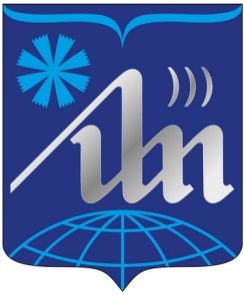 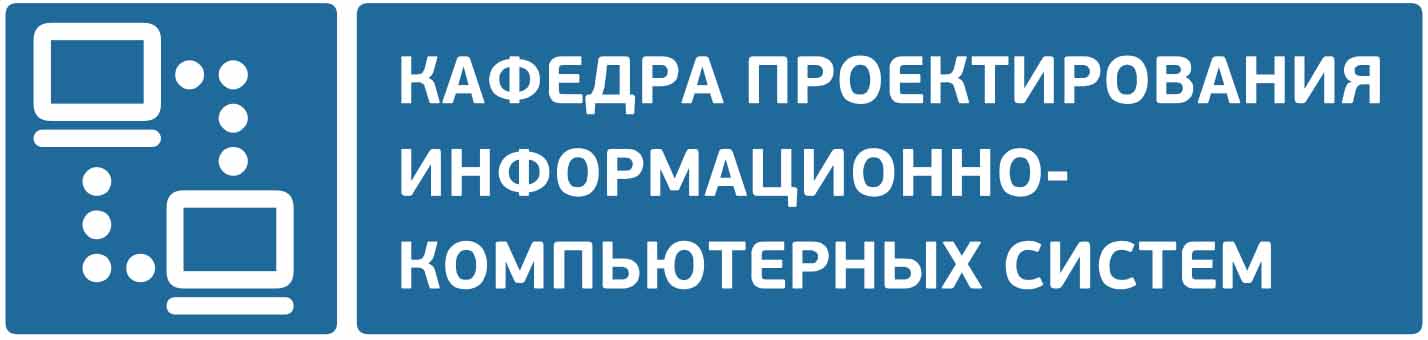 